STF	«STF456»Title: 	«eCall  Migration»Author: 	Bob WilliamsSubject:	European eCall Implementation PlatformPlace:	BrusselsDate: 	2nd  October 2013Travel Order: STF/2013/062.Experts travelling to meetings other than those of ETSI TBs must produce an executive report of their attendance. The report should provide the necessary information to assess the benefit for the STF from the attendance. In particular, the report should mention the scope of the meeting/conference/event, the outstanding participants (persons, Companies, Organizations), the contacts realized, the interventions of the expert, the copy of presentations/documents submitted and, if possible, testimonials of the perception of the audience.If required for the EC/EFTA contract, the original signed attendance sheets for the documentation of the in-kind contribution must be posted to the following address:ETSISTFLINK650, Route des LuciolesF-06921 Sophia AntipolisFrancePlease send this report to mailto:stflink@etsi.org as soon as possible after the conclusion of your mission and before submitting the travel reimbursement request.The approval of the Mission Travel Report by the STF Manager is required to authorize the reimbursement of the travel cost.This is an example of “bullet points” structure.Scope of the eventThis meeting is the half yearly meeting of the European eCall Implementation meeting, held at the European Commission, Berlaymont Building, Brussels, 2nd October 2013Participants eCall stakeholders from all countries in Europe, including The European Commission (DG CONNECT, DG MOVE, DG ENTERPRISE), PSAPs, MNOs, Vehicle and Equipment Manufacturers, Government Departments, Industry Associations.The meeting is relevant to the work of STF 456 because it is the widest representation of client grouping for eCall implementation.In-kind contributionAs we were unable to circulate the current draft technical report (in comment resolution process in ETSI MSG, and could only verbally report progress of the STF and respond to questions, we did not feel it appropriate to collect in-kind signatures.  Outstanding presentationsI provided a verbal briefing of progress of the STF and advised that we would be circulating the (incomplete) draft for comment and contributions just as soon as the CR process in MSG was completed. In this I was assisted by the STF leader  David Williams, and Alain Sultan of ETSI MSG.Again assisted by Messrs D. Williams and A.Sultan, I then fielded a number of questions about our work (see 6.below)Presentations/interventions from the STFNo formal presentation was made, only a verbal report and a promise to circulate the interim working draft after the ETSI MSG CR process is completed.Stakeholders reaction/commentsThe briefing was appreciated by the meeting participants, particularly the reassurance that without any modifications, in the event that an eCall is attempted via LTE, it will default to 3G/2G and proceed as normal so long as a 2G or 3G network is available. . Principal questions were to assure as much continuity with the current provision as possible, and the consideration by STF456 to identify further steps that will be required to accommodate eCall on a C-ITS, ITS-station telematics platform at some time in the future, were appreciated. Knowledge acquired / guidance received for the STF workThis was a mid-project summary of progress, and will be followed by circulation of the current working draft after it has passed through ETSI MSG comment resolution.STF results dissemination / recognitionI was welcomed as a representative of the STF, see also comments in 6.Impact of the participation on the STFThis was an intermediate to summarise progress of the STF, advise that the interim draft will be circulated before the end of the year and that review and contribution to that draft will be appreciated.ConclusionThe outreach was successful in liaison to EEiP, in briefing it as to the progress of the STF, and in obtaining promises to review and contribute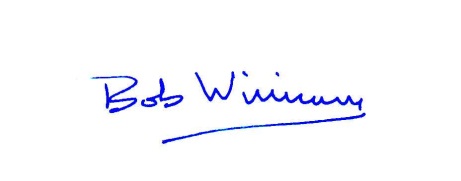 Bob Williams